 IPC Sunday School Registration 2023-24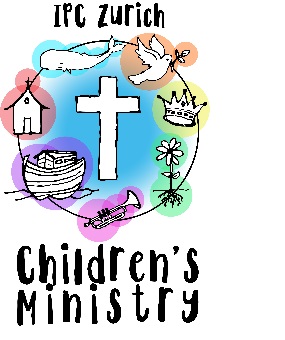        *Please print CLEARLY and fill out COMPLETELY* One-time visit   (please fill out up to the solid line)		      Plan to attend regularly   (please fill out completely)	 Family (Last) Name: …………………………………………………………………………Mother’s First Name: ………………………. Father’s First Name: ………………………  Mother tongue: ..................................... Other languages: ...........................................Mother’s Cell: .............................................  Father’s Cell: ...........................................Address: ……………………………………………………………………………………….       …...….	……………………………....  Home Phone: .............................................Email: ............................................................................................I would like to receive the all-church newsletter by email. Yes    NoI am interested in becoming a Sunday school or Nursery: Teacher           Assistant           Safety Officer          Pictures with my child/children:In our monthly IPC e-newsletter we would like to include pictures of special Sunday School events or the children’s choir. Please let us know by writing to sundayschool@ipc-zurich.org if you don’t want pictures of your child to be included.*Please note that we will never include names with any photos.Signed: ………………………………………….....	     Date: …....../…....../…...…PLEASE NOTE:IPC Sunday School is run and staffed by volunteers. While we try our best to serve the congregation, and to ensure a safe environment for our children, we do not guarantee a program and outcome satisfying to all parents and children. Parents are expected to have health, accident and liability insurance for their children. IPC Sunday School does not provide insurance coverage for students, and we refuse all liability for any accident that may occur under our supervision during school hours. Completion of this registration form will constitute your acceptance of and 
agreement to these terms and conditions.Sunday School teachers: please give completed form to Safety OfficerOffice use only: Enter on Church Suite Enter on Master list Enter on “Registered” page Add to parent email list Send welcome email to parents Forward info to Head Teacher & Elder Make nametagChild’s First NameDate of BirthDD / MM / YYYYSpecial needs or Allergies